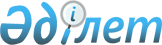 Об утверждении критериев оценки степени рисков в сфере частного предпринимательства в области санитарно-эпидемиологического благополучия населения
					
			Утративший силу
			
			
		
					Совместный приказ Министра здравоохранения Республики Казахстан от 3 сентября 2012 года № 602 и Министра экономического развития и торговли Республики Казахстан от 21 сентября 2012 года № 272. Зарегистрирован в Министерстве юстиции Республики Казахстан 3 октября 2012 года № 7971. Утратил силу совместным приказом и.о. Министра здравоохранения Республики Казахстан от 28 ноября 2013 года № 684 и Министра регионального развития Республики Казахстан от 22 января 2014 года № 10/НҚ      Сноска. Утратил силу совместным приказом и.о. Министра здравоохранения РК от 28.11.2013 № 684 и Министра регионального развития РК от 22.01.2014 № 10/НҚ.      В соответствии с подпунктом 72) пункта 1 статьи 7 Кодекса Республики Казахстан от 18 сентября 2009 года «О здоровье народа и системе здравоохранения», пунктами 3 и 4 статьи 13 Закона Республики Казахстан от 6 января 2011 года «О государственном контроле и надзоре в Республике Казахстан», ПРИКАЗЫВАЕМ:



      1. Утвердить прилагаемые критерии оценки степени рисков в сфере частного предпринимательства в области санитарно-эпидемиологического благополучия населения.



      2. Комитету государственного санитарно-эпидемиологического надзора Министерства здравоохранения Республики Казахстан обеспечить:

      1) государственную регистрацию настоящего приказа в Министерстве юстиции Республики Казахстан;

      2) официальное опубликование настоящего приказа в течение десяти календарных дней после его государственной регистрации в Министерстве юстиции Республики Казахстан;

      3) опубликование настоящего приказа на официальном интернет-ресурсе Министерства здравоохранения Республики Казахстан.



      3. Признать утратившим силу совместный приказ Министра здравоохранения Республики Казахстан от 31 января 2011 года № 59 и Министра экономического развития и торговли Республики Казахстан от 25 февраля 2011 года № 45 «Об утверждении критериев оценки степени рисков в сфере частного предпринимательства в области санитарно-эпидемиологического благополучия населения» (зарегистрированный в Реестре государственной регистрации нормативных правовых актов № 6841, опубликованный в газете «Казахстанская правда» 15 марта 2011 года № 188 (26609).



      4. Контроль за исполнением настоящего совместного приказа возложить на вице-министра здравоохранения Республики Казахстан Байжунусова Э.А.



      5. Настоящий совместный приказ вводится в действие по истечении десяти календарных дней после дня его первого официального опубликования.       Министр                          Министр экономического

   здравоохранения                        развития и торговли

Республики Казахстан                    Республики Казахстан

_________ С. Каирбекова                _________ Б. Сагинтаев

Утверждены совместным приказом 

Министра здравоохранения    

Республики Казахстан      

от 3 сентября 2012 года № 602

и Министра экономического   

развития и торговли       

Республики Казахстан      

от 21 сентября 2012 года № 272 

Критерии оценки степени рисков в сфере частного

предпринимательства в области санитарно-эпидемиологического

благополучия населения 

1. Общие положения

      1. Критерии оценки степени рисков в сфере частного предпринимательства в области санитарно-эпидемиологического благополучия населения (далее - Критерии) разработаны для отнесения объектов государственного санитарно-эпидемиологического надзора, являющихся субъектами частного предпринимательства (далее - объект) к группам высокого, среднего, незначительного риска и определения периодичности проведения плановых проверок объектов.



      2. В Критериях использованы следующие понятия:



      1) риск - вероятность причинения вреда в результате деятельности проверяемого объекта жизни или здоровью человека, окружающей среде, с учетом степени тяжести его последствий;



      2) группа риска - группа объектов, имеющих общую степень риска, определяемую согласно критериям.



      3. Система управления рисками при осуществлении государственного санитарно-эпидемиологического надзора основывается на:



      1) требованиях нормативных правовых актов в сфере санитарно-эпидемиологического благополучия населения;



      2) результатах лабораторно-инструментальных исследований;



      3) эпидемической значимости объектов;



      4) данных санитарно-эпидемиологического мониторинга. 

2. Критерии определения рисков и отнесения к группам рисков объектов

      4. Распределение объектов по группам риска проводится для определения периодичности плановых проверок.



      5. Объекты, подлежащие плановому государственному санитарно-эпидемиологическому надзору, исходя из их степени риска, распределены по группам в соответствии с приложением 1 к настоящим Критериям.



      В группу высокой степени риска отнесены объекты с периодичностью проверок 1 раз в квартал.



      В группу средней степени риска отнесены объекты с периодичностью проверок 1 раз в полугодие.



      В группу незначительной степени риска отнесены объекты с периодичностью проверок 1 раз в год.



      6. Периодичность проверок вновь принятого в эксплуатацию объекта определяется в соответствии с приложением 1 к настоящим Критериям. Периодичность проверок вновь принятого в эксплуатацию объекта малого бизнеса определяется в соответствии с Законом Республики Казахстан «О государственном контроле и надзоре в Республике Казахстан».



      7. Если объект был принят в эксплуатацию после утверждения плана проверок объектов, он вносится в план проверок на следующее полугодие с периодичностью проверок, в соответствии с приложением 1 к настоящим Критериям.



      8. По результатам анализа нарушений, проводится распределение объектов по группам риска на следующий год, в том числе планируемый период (полугодие), на основании:



      1) оценки критериев, в соответствии с требованиями, согласно приложению 2 к настоящим Критериям;



      2) расчетов баллов согласно приложению 3 к настоящим Критериям.



      9. Расчет баллов по определению группы степени риска объектов проводится специалистами государственного органа санитарно-эпидемиологического надзора и утверждается руководителем данного органа по форме согласно приложению 4 к настоящим Критериям.



      10. При проведении анализа проверок учитываются нарушения, выявленные при проведении плановых и внеплановых проверок за истекший календарный год (полугодие).



      11. Если в ходе проверок в течение календарного года (полугодия) на объекте были выявлены либо не были выявлены нарушения, то при формировании плана проверок на предстоящее полугодие объекты, в зависимости от количества набранных баллов переводятся из группы в группу независимо от последовательности групп, либо остаются в соответствующей группе.



      12. Проверяемые объекты при наборе:



      1) от 0 до 100 баллов (включительно) относятся к 3 группе риска;



      2) от 101 до 120 баллов (включительно) относятся к 2 группе;



      3) от 121 и более баллов (включительно) относятся к 1 группе.



      13. Если в истекшем календарном году (полугодии) объект не проверялся, он остается в той группе, в которую он определен по результатам предыдущего календарного года (полугодия).

      14. Определение группы риска объектов, относящихся к одному субъекту (юридическому лицу) проводится для каждого объекта отдельно.

Приложение 1                

к Критериям оценки степени рисков     

в сфере частного предпринимательства   

в области санитарно-эпидемиологического 

благополучия населения            

Распределение объектов контроля по группам в зависимости

от степени рисков, базовая периодичность проверок

и лабораторно-инструментальных исследований 

1 группа – объекты высокой степени риска 

2 группа – объекты средней степени риска 

3 группа – объекты незначительной степени риска      Примечание. Периодичность контроля за безопасностью питьевой воды распределительной сети (контрольные точки) устанавливается государственными органами санитарно-эпидемиологической службы исходя из санитарно-эпидемиологической ситуации на подконтрольной территории.

Приложение 2                

к Критериям оценки степени рисков     

в сфере частного предпринимательства   

в области санитарно-эпидемиологического 

благополучия населения            

Критерии оценки степени риска для объектов 1 группы 

Критерии оценки степени риска для объектов 2 группы 

Критерии оценки степени риска для объектов 3 группы

Приложение 3                

к Критериям оценки степени рисков     

в сфере частного предпринимательства   

в области санитарно-эпидемиологического 

благополучия населения            

Расчет баллов по распределению объектов 1 группы 

Расчет баллов по распределению объектов 2 группы 

Расчет баллов по распределению объектов 3 группы

Приложение 4                

к Критериям оценки степени рисков     

в сфере частного предпринимательства   

в области санитарно-эпидемиологического 

благополучия населения           

Утверждаю                  

Главный государственный санитарный врач

______________________________________________________________________________

ФИО, подпись                 

Определение степени риска для объектов государственного

санитарно-эпидемиологического надзора ______________________________

наименование объектаЗаключение __________________________________________________________

              (указывается количество набранных баллов, количество проверок в год

                                (полугодие), группа риска,ФИО, должность, подпись специалиста, проводившего определение группы

риска _______________________________________________________________________________
					© 2012. РГП на ПХВ «Институт законодательства и правовой информации Республики Казахстан» Министерства юстиции Республики Казахстан
				№Виды объектовБазовая

перио-

дичность

проверокПериодичность лабораторно-инструментальных

исследований в годПериодичность лабораторно-инструментальных

исследований в годПериодичность лабораторно-инструментальных

исследований в годПериодичность лабораторно-инструментальных

исследований в годПериодичность лабораторно-инструментальных

исследований в год№Виды объектовБазовая

перио-

дичность

проверокБактерио-

логический

контрольПаразито-

логический

контрольСанитарно-

химический

контрольКонтроль

за физи-

ческими

факторамиРадиа-

ционный

контроль123456781Детские молочные

кухниодин

раз в

кварталодин

раз в

квартал,

согласно

установ-

ленной

периодич-

ности

проверокодин раз

в квартал,

согласно

установлен-

ной перио-

дичности

проверокпри вводе

в эксплуа-

тацию,

согласно

установ-

ленной

перио-

дичности

проверокпри

вводе в

эксплу-

атацию,

один раз

в годпри

вводе в

эксплу-

атацию2Детские

оздоровительные и

санаторные объекты

(круглогодичные,

сезонные)один

раз в

кварталодин

раз в

квартал,

согласно

установ-

ленной

периодич-

ности

проверокодин раз

в квартал,

согласно

установлен-

ной перио-

дичности

проверокпри вводе

в эксплуа-

тацию,

согласно

установ-

ленной

перио-

дичности

проверокпри

вводе в

эксплу-

атацию,

один раз

в годпри

вводе в

эксплу-

атацию3Дома ребенка,

организации

образования для

детей-сирот и детей,

оставшихся без

попечения родителей,

центры адаптации

несовершеннолетниходин

раз в

кварталодин

раз в

квартал,

согласно

установ-

ленной

периодич-

ности

проверокодин раз

в квартал,

согласно

установлен-

ной перио-

дичности

проверокпри вводе

в эксплуа-

тацию,

согласно

установ-

ленной

перио-

дичности

проверокпри

вводе в

эксплу-

атацию,

один раз

в годпри

вводе в

эксплу-

атацию4Объекты общественного

питания и торговли в

организациях

начального, основного

среднего и общего

среднего образования,

пансионатах, медресе,

приютах, вахтовых

поселкаходин

раз в

кварталодин

раз в

квартал,

согласно

установ-

ленной

периодич-

ности

проверокодин раз

в квартал,

согласно

установлен-

ной перио-

дичности

проверокпри вводе

в эксплуа-

тацию,

согласно

установ-

ленной

перио-

дичности

проверокпри

вводе в

эксплу-

атацию,

один раз

в годпри

вводе в

эксплу-

атацию5Объекты по

производству

кондитерских изделий

из кремаодин

раз в

кварталодин

раз в

квартал,

согласно

установ-

ленной

периодич-

ности

проверокодин раз

в квартал,

согласно

установлен-

ной перио-

дичности

проверокпри вводе

в эксплуа-

тацию,

согласно

установ-

ленной

перио-

дичности

проверокпри

вводе в

эксплу-

атацию,

один раз

в годпри

вводе в

эксплу-

атацию6Организации:

оказывающие

стационарную помощь,

за исключением

онкологических

больниц

(диспансеров),

наркологических

больниц (диспансеров,

центров

медико-социальной

реабилитации),

психиатрических

больниц

(диспансеров);

осуществляющие

деятельность в сфере

службы крови;

оказывающие

амбулаторно-

поликлиническую

помощьодин

раз в

кварталодин

раз в

квартал,

согласно

установ-

ленной

периодич-

ности

проверокодин раз

в квартал,

согласно

установлен-

ной перио-

дичности

проверокпри вводе

в эксплуа-

тацию,

согласно

установ-

ленной

перио-

дичности

проверокпри

вводе в

эксплу-

атацию,

один раз

в годпри

вводе в

эксплу-

атацию

1 раз

в год7Объекты общественного

питания на транспорте

(железнодорожном,

морском, внутреннем

водном).

Объекты бортового

питанияодин

раз в

кварталодин

раз в

квартал,

согласно

установ-

ленной

периодич-

ности

проверокодин раз

в квартал,

согласно

установлен-

ной перио-

дичности

проверокпри вводе

в эксплуа-

тацию,

согласно

установ-

ленной

перио-

дичности

проверокпри

вводе в

эксплу-

атацию,

один раз

в годпри

вводе в

эксплу-

атацию8Транспортные средства

(железнодорожные,

морские, внутренние

водные, воздушные)

используемые для

перевозки пассажироводин

раз в

кварталодин

раз в

квартал,

согласно

установ-

ленной

периодич-

ности

проверокодин раз

в квартал,

согласно

установлен-

ной перио-

дичности

проверокпри вводе

в эксплуа-

тацию,

согласно

установ-

ленной

перио-

дичности

проверокпри

вводе в

эксплу-

атацию,

один раз

в годпри

вводе в

эксплу-

атацию9Интернатные

организации

(для детей)один

раз в

кварталодин

раз в

квартал,

согласно

установ-

ленной

периодич-

ности

проверокодин раз

в квартал,

согласно

установлен-

ной перио-

дичности

проверокпри вводе

в эксплуа-

тацию,

согласно

установ-

ленной

перио-

дичности

проверокпри

вводе в

эксплу-

атацию,

один раз

в годпри

вводе в

эксплу-

атацию№Виды объектовБазовая

перио-

дичность

проверокКратность лабораторно-инструментальных

исследований в годКратность лабораторно-инструментальных

исследований в годКратность лабораторно-инструментальных

исследований в годКратность лабораторно-инструментальных

исследований в годКратность лабораторно-инструментальных

исследований в год№Виды объектовБазовая

перио-

дичность

проверокБактерио-

логический

контрольПаразито-

логический

контрольСанитарно-

имический

контрольКонтроль

за физи-

ческими

факторамиРадиа-

цион-

ный

кон-

троль123456781Организации начального, основного среднего и общего среднего образованияодин

раз в

полгодаодин

раз в

полгода,

согласно

установ-

ленной

перио-

дичности

проверокодин раз

в полгода,

согласно

установ-

ленной

периодич-

ности

проверокпри вводе

в эксплуа-

тацию,

один раз

в годпри

вводе в

эксплуа-

тацию,

один раз

в годпри

вводе

в экс-

плуа-

тацию2Дома юношества,

пансионаты, медресе,

приютыодин

раз в

полгодаодин

раз в

полгода,

согласно

установ-

ленной

перио-

дичности

проверокодин раз

в полгода,

согласно

установ-

ленной

периодич-

ности

проверокпри вводе

в эксплуа-

тацию,

один раз

в годпри

вводе в

эксплуа-

тацию,

один раз

в годпри

вводе

в экс-

плуа-

тацию3Организации

специализированного

образования для

одаренных детейодин

раз в

полгодаодин

раз в

полгода,

согласно

установ-

ленной

перио-

дичности

проверокодин раз

в полгода,

согласно

установ-

ленной

периодич-

ности

проверокпри вводе

в эксплуа-

тацию,

один раз

в годпри

вводе в

эксплуа-

тацию,

один раз

в годпри

вводе

в экс-

плуа-

тацию4Объекты общественного

питания с

производством,

переработкой и

реализацией пищевой

продукцииодин

раз в

полгодаодин

раз в

полгода,

согласно

установ-

ленной

перио-

дичности

проверокодин раз

в полгода,

согласно

установ-

ленной

периодич-

ности

проверокпри вводе

в эксплуа-

тацию,

согласно

установ-

ленной

периодич-

ности

проверокпри

вводе в

эксплуа-

тацию,

один раз

в годпри

вводе

в экс-

плуа-

тацию5Аппараты для

автоматического

приготовления и

реализации

скоропортящихся

пищевых продуктоводин

раз в

полгодаодин

раз в

полгода,

согласно

установ-

ленной

перио-

дичности

проверок-при вводе

в эксплуа-

тацию,

согласно

установ-

ленной

периодич-

ности

проверокпри

вводе в

эксплуа-

тацию,

один раз

в годпри

вводе

в экс-

плуа-

тацию6Молокоперерабатываю-

щие объекты, объекты

по производству

готовой молочной

продукцииодин

раз в

полгодаодин

раз в

полгода,

согласно

установ-

ленной

перио-

дичности

проверокодин раз

в полгода,

согласно

установ-

ленной

периодич-

ности

проверокпри вводе

в эксплуа-

тацию,

согласно

установ-

ленной

периодич-

ности

проверокпри

вводе в

эксплуа-

тацию,

один раз

в годпри

вводе

в экс-

плуа-

тацию7Мясоперерабатывающие

объекты, объекты по

производству мясных

полуфабрикатов и/или

готовой мясной

продукцииодин

раз в

полгодаодин

раз в

полгода,

согласно

установ-

ленной

перио-

дичности

проверокодин раз

в полгода,

согласно

установ-

ленной

периодич-

ности

проверокпри вводе

в эксплуа-

тацию,

согласно

установ-

ленной

периодич-

ности

проверокпри

вводе в

эксплуа-

тацию,

один раз

в годпри

вводе

в экс-

плуа-

тацию8Рыбооперерабатывающие

объекты, объекты по

производству рыбных

полуфабрикатов и/или

готовой рыбной

продукцииодин

раз в

полгодаодин

раз в

полгода,

согласно

установ-

ленной

перио-

дичности

проверокодин раз

в полгода,

согласно

установ-

ленной

периодич-

ности

проверокпри вводе

в эксплуа-

тацию,

согласно

установ-

ленной

периодич-

ности

проверокпри

вводе в

эксплуа-

тацию,

один раз

в годпри

вводе

в экс-

плуа-

тацию9Птицеперерабатывающие

объекты, объекты по

производству

полуфабрикатов из

мяса птицы и/или

готовой продукции из

мяса птицыодин

раз в

полгодаодин

раз в

полгода,

согласно

установ-

ленной

перио-

дичности

проверокодин раз

в полгода,

согласно

установ-

ленной

периодич-

ности

проверокпри вводе

в эксплуа-

тацию,

согласно

установ-

ленной

периодич-

ности

проверокпри

вводе в

эксплуа-

тацию,

один раз

в годпри

вводе

в экс-

плуа-

тацию10Рынки с оптовой,

розничной и

мелкорозничной

торговлей пищевой

продукциейодин

раз в

полгодаодин

раз в

полгода,

согласно

установ-

ленной

перио-

дичности

проверокодин раз

в полгода,

согласно

установ-

ленной

периодич-

ности

проверокпри вводе

в эксплуа-

тацию,

согласно

установ-

ленной

периодич-

ности

проверокпри

вводе в

эксплуа-

тацию,

один раз

в годпри

вводе

в экс-

плуа-

тацию11Объекты по

производству

алкогольной продукции

(в том числе вина,

пива), безалкогольной

продукции (в том

числе кваса,

тонизирующих

напитков) и питьевой

воды (в том числе

минеральной),

расфасованной в

емкостиодин

раз в

полгодаодин

раз в

полгода,

согласно

установ-

ленной

перио-

дичности

проверокодин раз

в полгода,

согласно

установ-

ленной

периодич-

ности

проверокпри вводе

в эксплуа-

тацию,

согласно

установ-

ленной

периодич-

ности

проверокпри

вводе в

эксплуа-

тацию,

один раз

в годпри

вводе

в экс-

плуа-

тацию12Объекты по

производству

масложировой

продукцииодин

раз в

полгодаодин

раз в

полгода,

согласно

установ-

ленной

перио-

дичности

проверокодин раз

в полгода,

согласно

установ-

ленной

периодич-

ности

проверокпри вводе

в эксплуа-

тацию,

согласно

установ-

ленной

периодич-

ности

проверокпри

вводе в

эксплуа-

тацию,

один раз

в годпри

вводе

в экс-

плуа-

тацию13Объекты по

производству и

реализации

специализированных

пищевых продуктов и

иных групп пищевой

продукцииодин

раз в

полгодаодин

раз в

полгода,

согласно

установ-

ленной

перио-

дичности

проверокодин раз

в полгода,

согласно

установ-

ленной

периодич-

ности

проверокпри вводе

в эксплуа-

тацию,

согласно

установ-

ленной

периодич-

ности

проверокпри

вводе в

эксплуа-

тацию,

один раз

в годпри

вводе

в экс-

плуа-

тацию14Объекты по выпечке

хлеба и хлебобулочных

изделийодин

раз в

полгодаодин

раз в

полгода,

согласно

установ-

ленной

перио-

дичности

проверокодин раз

в полгода,

согласно

установ-

ленной

периодич-

ности

проверокпри вводе

в эксплуа-

тацию,

согласно

установ-

ленной

периодич-

ности

проверокпри

вводе в

эксплуа-

тацию,

один раз

в годпри вводе в эксплуатацию15Объекты по

производству чипсов,

сухариков, кукурузных

палочек, казинаков,

семечек, сухих

завтраков, слайсов,

сахарной ваты,

поп-корна, жареных

ореховодин

раз в

полгодаодин

раз в

полгода,

согласно

установ-

ленной

перио-

дичности

проверокодин раз

в полгода,

согласно

установ-

ленной

периодич-

ности

проверокпри вводе

в эксплуа-

тацию,

согласно

установ-

ленной

периодич-

ности

проверокпри

вводе в

эксплуа-

тацию,

один раз

в годпри

вводе

в экс-

плуа-

тацию16Объекты по

производству

кондитерских изделийодин

раз в

полгодаодин

раз в

полгода,

согласно

установ-

ленной

перио-

дичности

проверокодин раз

в полгода,

согласно

установ-

ленной

периодич-

ности

проверокпри вводе

в эксплуа-

тацию,

согласно

установ-

ленной

периодич-

ности

проверокпри

вводе в

эксплуа-

тацию,

один раз

в годпри

вводе

в экс-

плуа-

тацию17Склады для хранения

пищевой продукцииодин

раз в

полгодаодин

раз в

полгода,

согласно

установ-

ленной

перио-

дичности

проверокодин раз

в полгода,

согласно

установ-

ленной

периодич-

ности

проверокпри вводе

в эксплуа-

тацию,

согласно

установ-

ленной

периодич-

ности

проверокпри

вводе в

эксплуа-

тацию,

один раз

в годпри

вводе

в экс-

плуа-

тацию18Организации

здравоохранения,

оказывающие

стационарную помощь:

онкологические

больницы

(диспансеры),

наркологические

больницы (диспансеры,

центры

медико-социальной

реабилитации),

психиатрические

больницы (диспансеры)один

раз в

полгодаодин

раз в

полгода,

согласно

установ-

ленной

перио-

дичности

проверокодин раз

в полгода,

согласно

установ-

ленной

периодич-

ности

проверокпри вводе

в эксплуа-

тацию,

согласно

установ-

ленной

периодич-

ности

проверокпри

вводе в

эксплуа-

тацию,

один раз

в годпри

вводе

в экс-

плуа-

тацию, 1 раз

в год19Организации

здравоохранения,

осуществляющие

деятельность в сфере

профилактики ВИЧ/СПИДодин

раз в

полгодаодин

раз в

полгода,

согласно

установ-

ленной

перио-

дичности

проверок-при вводе

в эксплуа-

тацию,

согласно

установ-

ленной

периодич-

ности

проверокпри

вводе в

эксплуа-

тацию,

один раз

в годпри

вводе

в экс-

плуа-

тацию20Водоисточники, места

водозабора для

хозяйственно-питьевого

водоснабженияодин

раз в

полгодаодин

раз в

полгода,

согласно

установ-

ленной

перио-

дичности

проверокодин раз

в полгода,

согласно

установ-

ленной

периодич-

ности

проверокодин раз

в полгода,

согласно

установ-

ленной

периодич-

ности

проверок-1 раз

в год21Централизованные и

нецентрализованные

системы

хозяйственно-

питьевого

водоснабженияодин

раз в

полгодаодин

раз в

полгода,

согласно

установ-

ленной

перио-

дичности

проверокодин раз

в полгода,

согласно

установ-

ленной

периодич-

ности

проверокодин раз

в полгода,

согласно

установ-

ленной

периодич-

ности

проверок-при

вводе

в экс-

плуа-

тацию22Дома-интернаты

(для взрослых).

Дома для инвалидов и

престарелыходин

раз в

полгодаодин

раз в

полгода,

согласно

установ-

ленной

перио-

дичности

проверокодин раз

в полгода,

согласно

установ-

ленной

периодич-

ности

проверокпри вводе

в эксплуа-

тацию,

согласно

установ-

ленной

периодич-

ности

проверокпри

вводе в

эксплуа-

тацию,

один раз

в годпри

вводе

в экс-

плуа-

тацию23Транспортные средства

(железнодорожные,

автомобильные,

морские, внутренние

водные, воздушные,

используемые для

перевозки пищевых

продуктов,

продовольственного

сырья,

хозяйственно-питьевой

воды, радиоактивных,

опасных, химических и

токсических веществ)один

раз в

полгодаодин

раз в

полгода,

согласно

установ-

ленной

перио-

дичности

проверокодин раз

в полгода,

согласно

установ-

ленной

периодич-

ности

проверокпри вводе

в эксплуа-

тацию,

согласно

установ-

ленной

периодич-

ности

проверокпри

вводе в

эксплуа-

тацию,

один раз

в годпри

вводе

в экс-

плуа-

тацию24Строящиеся и

реконструируемые

объекты промышленного

и гражданского

назначения, объекты

капитального ремонта,

строительные площадкиодин

раз в

полгода---при

вводе в

эксплуа-

тацию,

один раз

в годпри

вводе

в экс-

плуа-

тацию25Организации

дошкольного

воспитания и обучения

- детские ясли и сады

всех типов, центры

дошкольного

воспитания с полным и

кратковременным

пребыванием детейодин

раз в

полгодаодин

раз в

полгода,

согласно

установ-

ленной

перио-

дичности

проверокодин раз

в полгода,

согласно

установ-

ленной

периодич-

ности

проверокпри вводе

в эксплуа-

тацию,

согласно

установ-

ленной

периодич-

ности

проверокпри

вводе в

эксплуа-

тацию,

один раз

в годпри

вводе

в экс-

плуа-

тацию№Виды объектовБазовая

перио-

дичность

проверокКратность лабораторно-инструментальных

исследований в годКратность лабораторно-инструментальных

исследований в годКратность лабораторно-инструментальных

исследований в годКратность лабораторно-инструментальных

исследований в годКратность лабораторно-инструментальных

исследований в год№Виды объектовБазовая

перио-

дичность

проверокБактерио-

логический

контрольПаразито-

логический

контрольСанитарно-

химический

контрольКонтроль

за физи-

ческими

факторамиРадиа-

ционный

контроль123456781Организации

технического и

профессионального

обучения, после

среднего и высшего

образованияодин раз

в гододин раз

в год,

согласно установ-

ленной

периодич-

ности

проверокодин раз

в год,

согласно установлен-

ной перио-

дичности

проверокпри вводе в

эксплуатацию,

один раз

в годпри вводе

в экс-

плуа-

тацию,

один раз

в годпри

вводе в

эксплуа-

тацию2Специальные

коррекционные

организации

образованияодин раз

в гододин раз

в год,

согласно установ-

ленной

периодич-

ности

проверокодин раз

в год,

согласно установлен-

ной перио-

дичности

проверокпри вводе в

эксплуатацию,

один раз

в годпри вводе

в экс-

плуа-

тацию,

один раз

в годпри

вводе в

эксплуа-

тацию3Объекты по

изготовлению и

реализации

продукции для

детей и подростков

(обувь, одежда,

игрушки)один раз

в гододин раз

в год,

согласно установ-

ленной

периодич-

ности

проверокодин раз

в год,

согласно установлен-

ной перио-

дичности

проверокпри вводе в

эксплуатацию,

один раз

в годпри вводе

в экс-

плуа-

тацию,

один раз

в годпри

вводе в

эксплуа-

тацию4Компьютерные клубыодин раз

в год---при вводе

в экс-

плуа-

тацию,

один раз

в годпри

вводе в

эксплуа-

тацию5Объекты по

производству

мучных

полуфабрикатов,

макаронных изделийодин раз

в гододин раз

в год,

согласно установ-

ленной

периодич-

ности

проверокодин раз

в год,

согласно установлен-

ной перио-

дичности

проверокпри вводе

в эксплуа-

тацию,

согласно

установ-

ленной

периодичности

проверокпри вводе

в экс-

плуа-

тацию,

один раз

в годпри

вводе в

эксплуа-

тацию6Объекты по

производству

поваренной и

йодированной солиодин раз

в гододин раз

в год,

согласно установ-

ленной

периодич-

ности

проверокодин раз

в год,

согласно установлен-

ной перио-

дичности

проверокпри вводе

в эксплуа-

тацию,

согласно

установ-

ленной

периодичности

проверокпри вводе

в экс-

плуа-

тацию,

один раз

в годпри

вводе в

эксплуа-

тацию7Плодоперерабатыва-

ющие объекты,

объекты по

переработке

сельскохозяйствен-

ной продукции

растительного

происхождения, в

том числе соевой

продукции,

мукомольные

объектыодин раз

в гододин раз

в год,

согласно установ-

ленной

периодич-

ности

проверокодин раз

в год,

согласно установлен-

ной перио-

дичности

проверокпри вводе

в эксплуа-

тацию,

согласно

установ-

ленной

периодичности

проверокпри вводе

в экс-

плуа-

тацию,

один раз

в годпри

вводе в

эксплуа-

тацию8Объекты по

производству

пищевых

концентратов и

пищевых кислотодин раз

в гододин раз

в год,

согласно установ-

ленной

периодич-

ности

проверокодин раз

в год,

согласно установлен-

ной перио-

дичности

проверокпри вводе

в эксплуа-

тацию,

согласно

установ-

ленной

периодичности

проверокпри вводе

в экс-

плуа-

тацию,

один раз

в годпри

вводе в

эксплуа-

тацию9Объекты по

производству

крахмалопаточной

продукции,

крахмалаодин раз

в гододин раз

в год,

согласно установ-

ленной

периодич-

ности

проверокодин раз

в год,

согласно установлен-

ной перио-

дичности

проверокпри вводе

в эксплуа-

тацию,

согласно

установ-

ленной

периодичности

проверокпри вводе

в экс-

плуа-

тацию,

один раз

в годпри

вводе в

эксплуа-

тацию10Объекты по

производству

сахараодин раз

в гододин раз

в год,

согласно установ-

ленной

периодич-

ности

проверокодин раз

в год,

согласно установлен-

ной перио-

дичности

проверокпри вводе

в эксплуа-

тацию,

согласно

установ-

ленной

периодичности

проверокпри вводе

в экс-

плуа-

тацию,

один раз

в годпри

вводе в

эксплуа-

тацию11Объекты с оптовой

розничной и

мелкорозничной

торговлей пищевой

продукциейодин раз

в гододин раз

в год,

согласно установ-

ленной

периодич-

ности

проверокодин раз

в год,

согласно установлен-

ной перио-

дичности

проверокпри вводе

в эксплуа-

тацию,

согласно

установ-

ленной

периодичности

проверокпри вводе

в экс-

плуа-

тацию,

один раз

в годпри

вводе в

эксплуа-

тацию12Организации,

осуществляющие

деятельность в

сфере судебной

медицины и

патологической

анатомииодин раз

в гододин раз

в год,

согласно установ-

ленной

периодич-

ности

проверок-при вводе

в эксплуа-

тацию,

согласно

установ-

ленной

периодичности

проверокпри вводе

в экс-

плуа-

тацию,

один раз

в годпри

вводе в

эксплуа-

тацию13Объекты по

изготовлению

лекарственных

препаратоводин раз

в гододин раз

в год,

согласно установ-

ленной

периодич-

ности

проверок-при вводе

в эксплуа-

тацию,

согласно

установ-

ленной

периодичности

проверокпри вводе

в экс-

плуа-

тацию,

один раз

в годпри

вводе в

эксплуа-

тацию14Организации

восстановительного

лечения и

медицинской

реабилитацииодин раз

в гододин раз

в год,

согласно установ-

ленной

периодич-

ности

проверок-при вводе

в эксплуа-

тацию,

согласно

установ-

ленной

периодичности

проверокпри вводе

в экс-

плуа-

тацию,

один раз

в годпри

вводе в

эксплуа-

тацию15Парикмахерские,

косметологические

центры, салоныодин раз

в гододин раз

в год,

согласно установ-

ленной

периодич-

ности

проверокодин раз

в год,

согласно установлен-

ной перио-

дичности

проверокпри вводе

в эксплуа-

тацию,

согласно

установ-

ленной

периодичности

проверокпри вводе

в экс-

плуа-

тацию,

один раз

в годпри

вводе в

эксплуа-

тацию16Бани, сауны,

плавательные

бассейныодин раз

в гододин раз

в год,

согласно установ-

ленной

периодич-

ности

проверокодин раз

в год,

согласно установлен-

ной перио-

дичности

проверокпри вводе

в эксплуа-

тацию,

согласно

установ-

ленной

периодичности

проверокпри вводе

в экс-

плуа-

тацию,

один раз

в годпри

вводе в

эксплуа-

тацию17Спортивно-

оздоровительные

учрежденияодин раз

в гододин раз

в год,

согласно установ-

ленной

периодич-

ности

проверокодин раз

в год,

согласно установлен-

ной перио-

дичности

проверокпри вводе

в эксплуа-

тацию,

согласно

установ-

ленной

периодичности

проверокпри вводе

в экс-

плуа-

тацию,

один раз

в годпри

вводе в

эксплуа-

тацию18Объекты

производства

парфюмерно-

косметической

продукции и

средств гигиеныодин раз

в гододин раз

в год,

согласно установ-

ленной

периодич-

ности

проверок-при вводе

в эксплуа-

тацию,

согласно

установ-

ленной

периодичности

проверокпри вводе

в экс-

плуа-

тацию,

один раз

в годпри

вводе в

эксплуа-

тацию19Организации по

эксплуатации жилых

и общественных

зданий, офисов,

организации,

управляющие

домами,

кооперативы

собственников

помещенийодин раз

в гододин раз

в год,

согласно установ-

ленной

периодич-

ности

проверокодин раз

в год,

согласно установлен-

ной перио-

дичности

проверокпри вводе

в эксплуа-

тацию,

согласно

установ-

ленной

периодичности

проверокпри вводе

в экс-

плуа-

тацию,

один раз

в годпри

вводе в

эксплуа-

тацию20Паркиодин раз

в год----при

вводе в

эксплуа-

тацию21Объекты временного

проживания

(гостиницы,

мотели, кемпинги,

общежития,

вахтовые поселки)один раз

в гододин раз

в год,

согласно установ-

ленной

периодич-

ности

проверокодин раз

в год,

согласно установлен-

ной перио-

дичности

проверокпри вводе

в эксплуа-

тацию,

согласно

установ-

ленной

периодичности

проверокпри вводе

в экс-

плуа-

тацию,

один раз

в годпри

вводе в

эксплуа-

тацию22Водоемы второй

категории, пляжиодин раз

в гододин раз

в год,

согласно установ-

ленной

периодич-

ности

проверокодин раз

в год,

согласно установлен-

ной перио-

дичности

проверокпри вводе

в эксплуа-

тацию,

согласно

установ-

ленной

периодичности

проверок-при

вводе в

эксплуа-

тацию23Объекты сбора,

хранения,

транспортировки,

удаления,

сортировки,

переработки,

обезвреживания и

утилизации

отходов, в том

числе медицинских

отходоводин раз

в гододин раз

в год,

согласно установ-

ленной

периодич-

ности

проверокодин раз

в год,

согласно установлен-

ной перио-

дичности

проверокпри вводе

в эксплуа-

тацию,

согласно

установ-

ленной

периодичности

проверокпри вводе

в экс-

плуа-

тацию,

один раз

в годпри

вводе в

эксплуа-

тацию24Все виды

лабораторийодин раз

в гододин раз

в год,

согласно установ-

ленной

периодич-

ности

проверокодин раз

в год,

согласно установлен-

ной перио-

дичности

проверокпри вводе

в эксплуа-

тацию,

согласно

установ-

ленной

периодичности

проверокпри вводе

в экс-

плуа-

тацию,

один раз

в годпри

вводе в

эксплуа-

тацию25Радиационно-

опасные объектыодин раз

в гододин раз

в год,

согласно установ-

ленной

периодич-

ности

проверок-при вводе

в эксплуа-

тацию,

согласно

установ-

ленной

периодичности

проверокпри вводе

в экс-

плуа-

тацию,

один раз

в годпри

вводе в

эксплуа-

тацию,

1 раз

в год26Сооружения

производственного

назначения,

санитарно-

защитная зона

производственных

объектоводин раз

в год---при вводе

в экс-

плуа-

тацию,

один раз

в годпри

вводе в

эксплуа-

тацию27Объекты отраслей

промышленностиодин раз

в гододин раз

в год,

согласно установ-

ленной

периодич-

ности

проверок-при вводе

в эксплуа-

тацию,

согласно

установ-

ленной

периодичности

проверокпри вводе

в экс-

плуа-

тацию,

один раз

в годпри

вводе в

эксплуа-

тацию28Объекты по

обслуживанию

транспортных

средств

(воздушных,

железнодорожных,

водных,

автомобильных) и

пассажироводин раз

в гододин раз

в год,

согласно установ-

ленной

периодич-

ности

проверокодин раз

в год,

согласно установлен-

ной перио-

дичности

проверокпри вводе

в эксплуа-

тацию,

согласно

установ-

ленной

периодичности

проверокпри вводе

в экс-

плуа-

тацию,

один раз

в годпри

вводе в

эксплуа-

тацию29Склады для

хранения

химических веществ

и продукции,

агрохимикатов и

пестицидов

(ядохимикатов),

вакцин и других

иммунобиологических

препаратоводин раз

в гододин раз

в год,

согласно установ-

ленной

периодич-

ности

проверок-при вводе

в эксплуа-

тацию,

согласно

установ-

ленной

периодичности

проверокпри вводе

в экс-

плуа-

тацию,

один раз

в годпри

вводе в

эксплуа-

тацию30Склады для

хранения

парфюмерно-

косметической

продукции, средств

гигиены и товаров

детского

назначенияодин раз

в гододин раз

в год,

согласно установ-

ленной

периодич-

ности

проверок-при вводе

в эксплуа-

тацию,

согласно

установ-

ленной

периодичности

проверокпри вводе

в экс-

плуа-

тацию,

один раз

в годпри

вводе в

эксплуа-

тацию31Объекты по

изготовлению,

производству,

переработке

хранению,

транспортировке,

использованию и

реализации средств

и препаратов

дезинфекции,

дезинсекции,

дератизации,

иммунобиологических,

диагностических

препаратов, а

также по оказанию

видов работ и

услуг, связанных с

их использованиемодин раз

в гододин раз

в год,

согласно установ-

ленной

периодич-

ности

проверок-при вводе

в эксплуа-

тацию,

согласно

установ-

ленной

периодичности

проверокпри вводе

в экс-

плуа-

тацию,

один раз

в годпри

вводе в

эксплуа-

тацию32Канализационные

очистные

сооружения и сетиодин раз

в гододин раз

в год,

согласно установ-

ленной

периодич-

ности

проверокодин раз

в год,

согласно установлен-

ной перио-

дичности

проверокпри вводе

в эксплуа-

тацию,

согласно

установ-

ленной

периодичности

проверокпри вводе

в экс-

плуа-

тацию,

один раз

в годпри

вводе в

эксплуа-

тацию№Наименование критериевВиды

нарушенийКоличество

балловРезультаты

(+/-)123451Несоответствие результатов лабораторно-инструментальных исследований (свыше 10 % от общего количества замеров)Грубые нарушения20 баллов2Несоответствие результатов лабораторных исследований проб пищи (свыше 10 % от общего количества проб), воды (свыше 10 % от общего количества проб), смывов (свыше 2 % от общего количества смывов)Грубые нарушения20 баллов3Нарушения по организации и проведению санитарно-противоэпидемических (профилактических) мероприятий, организации инфекционного контроля Грубые нарушения20 баллов4Нарушение требований к хранению, использованию и реализации средств и препаратов дезинсекции, дератизации, дезинфекции, иммунобиологических, лекарственных препаратовГрубые нарушения20 баллов5Нарушение требований к водоснабжению, водоотведению, вентиляции, освещению, кондиционированию, микроклимату Грубые нарушения20 баллов6Отсутствие у декретированных групп населения предварительного и/или периодического (с целью предупреждения и нераспространения инфекционных и паразитарных заболеваний) медицинского осмотра, вакцинацииГрубые нарушения20 баллов7Нарушение требований к проведению дезинфекционных, дезинсекционных и дератизационных мероприятийГрубые нарушения20 баллов8Превышение проектной мощности объекта. Несоблюдение норм площади на одного человека/ребенка/местоСредние нарушения10 баллов9Нарушение требований к устройству и содержанию объекта, к набору, размещению и санитарно-техническому состоянию помещений, по обеспечению разделения «чистых» и «грязных» потоковСредние нарушения10 баллов10Нарушение требований к содержанию и эксплуатации оборудования, отсутствие, недостаток, неисправность технологического, холодильного, производственного и медицинского оборудования, нарушение требований к его расстановкеСредние нарушения10 баллов11Приготовление и использование запрещенных блюд, изделий, продуктов и продукции, в соответствии с действующим законодательством Республики КазахстанСредние нарушения10 баллов12Нарушение условий и сроков хранения продуктов, сроков реализации готовой продукцииСредние нарушения10 баллов13Нарушение требований к условиям производства (технологическому процессу, технологии производства), предоставляемым услугам, организация производственного контроляСредние нарушения10 баллов14Отсутствие документов, подтверждающих безопасность сырья, продуктов питания и оборудования, контактирующего с пищевыми продуктами и водой Средние нарушений10 баллов15Нарушение правил эксплуатации оборудования и инвентаря, требований к их содержанию, мытью и обработке. Нарушение требований к маркировке кухонного инвентаря, к оснащенности технологическим оборудованием, твердым и мягким инвентаремСредние нарушения10 баллов16Нарушение требований к сбору, стирке, транспортировке и хранению бельяСредние нарушения10 баллов17Нарушение требований к сбору, хранению, транспортировке, обезвреживанию и утилизации отходов, в том числе медицинских отходовСредние нарушения10 баллов18Наличие требований к оснащению, оборудованию и содержанию медицинского, прививочного кабинетаНезначительные нарушения1 балл19Нарушение условий труда, требований к бытовому обслуживанию, к производственной гигиене Незначительные нарушения1 балл20Нарушение требований к мебели, спортивному и игровому оборудованию, игровым и спортивным площадкамНезначительные нарушения1 балл21Нарушение требований к зонированию, содержанию и благоустройству территории, санитарному состоянию санитарно-дворовых установокНезначительные нарушения1 балл№Наименование критериевВиды

нарушенийКоличество

балловРезультаты

(+/-)123451Несоответствие результатов лабораторно-инструментальных исследований (свыше 10 % от общего количества замеров)Грубые нарушения20 баллов2Несоответствие результатов лабораторных исследований проб пищи (свыше 10% от общего количества проб), воды (свыше 10 % от общего количества проб), смывов (свыше 2 % от общего количества смывов)Грубые нарушения20 баллов3Нарушения по организации и проведению санитарно-противоэпидемических (профилактических) мероприятий, организации инфекционного контроляГрубые нарушения20 баллов4Нарушение требований к хранению, использованию и реализации средств и препаратов дезинсекции, дератизации, дезинфекции, иммунобиологических, лекарственных препаратовГрубые нарушения20 баллов5Отсутствие у декретированных групп населения предварительного и/или периодического (с целью предупреждения и нераспространения инфекционных и паразитарных заболеваний) медицинского осмотра, вакцинацииГрубые нарушения20 баллов6Нарушение требований к проведению дезинфекционных, дезинсекционных и дератизационных мероприятийГрубые нарушения20 баллов7Нарушение условий и сроков хранения продуктов, сроков реализации готовой продукцииСредние нарушения10 баллов8Превышение проектной мощности объекта. Несоблюдение норм площади на одного человека/ребенка/местоСредние нарушения10 баллов9Нарушение требований к устройству и содержанию объекта, к набору, размещению и санитарно-техническому состоянию помещений, по обеспечению разделения «чистых» и «грязных» потоковСредние нарушения10 баллов10Нарушение требований к содержанию и эксплуатации оборудования, отсутствие, недостаток, неисправность технологического, холодильного, производственного и медицинского оборудования, нарушение требований к его расстановкеСредние нарушения10 баллов11Нарушение требований к водоснабжению, водоотведению, вентиляции, освещению, кондиционированию, микроклиматуСредние нарушения10 баллов12Приготовление и использование запрещенных блюд, изделий, продуктов и продукции, в соответствии с действующим законодательством Республики КазахстанСредние нарушения10 баллов13Нарушение требований к условиям производства (технологическому процессу, технологии производства), предоставляемым услугам, организация производственного контроляСредние нарушения10 баллов14Отсутствие документов, подтверждающих безопасность сырья, продуктов питания и оборудования, контактирующего с пищевыми продуктами и водой Средние нарушений10 баллов15Нарушение требований к сбору, стирке, транспортировке и хранению бельяСредние нарушения10 баллов16Нарушение требований к сбору, хранению, транспортировке, обезвреживанию и утилизации отходов, в том числе медицинских отходов Средние нарушения10 баллов17Наличие требований к оснащению, оборудованию и содержанию медицинского, прививочного кабинетаНезначительные нарушения1 балл18Нарушение условий труда, требований к бытовому обслуживанию, к производственной гигиене Незначительныенарушения1 балл19Нарушение требований к мебели, спортивному и игровому оборудованию, игровым и спортивным площадкам Незначительные нарушения1 балл20Нарушение правил эксплуатации оборудования и инвентаря, требований к их содержанию, мытью и обработке. Нарушение требований к маркировке кухонного инвентаря, к оснащенности технологическим оборудованием, твердым и мягким инвентаремНезначительные нарушения1 балл21Нарушение требований к зонированию, содержанию и благоустройству территории, санитарному состоянию санитарно-дворовых установокНезначительные нарушения1 балл№Наименование критериевВиды

нарушенийКоличество

балловРезультаты

(+/-)123451Несоответствие результатов лабораторно-инструментальных исследований (свыше 10 % от общего количества замеров)Грубые нарушения20 баллов2Несоответствие результатов лабораторных исследований проб пищи (свыше 10% от общего количества проб), воды (свыше 10 % от общего количества проб), смывов (свыше 2 % от общего количества смывов)Грубые нарушения20 баллов3Отсутствие у декретированных групп населения предварительного и/или периодического (с целью предупреждения и нераспространения инфекционных и паразитарных заболеваний) медицинского осмотра, вакцинации Грубые нарушения20 баллов4Нарушение требований к хранению и использованию и реализации средств и препаратов дезинсекции, дератизации, дезинфекции, иммунобиологических, лекарственных препаратовГрубые нарушения20 баллов5Нарушения по организации и проведению санитарно-противоэпидемических (профилактических) мероприятий, организации инфекционного контроля Грубые нарушения20 баллов6Превышение проектной мощности объекта. Несоблюдение норм площади на одного человека/ребенка/местоСредние нарушения10 баллов7Нарушение требований к сбору, стирке, транспортировке и хранению бельяСредние нарушения10 баллов8Нарушение требований к устройству и содержанию объекта, к набору, размещению и санитарно-техническому состоянию помещений, по обеспечению разделения «чистых» и «грязных» потоковСредние нарушения10 баллов9Нарушение требований к содержанию и эксплуатации оборудования, отсутствие, недостаток, неисправность технологического, холодильного, производственного и медицинского оборудования, нарушение требований к его расстановкеСредние нарушения10 баллов10Нарушение требований к водоснабжению, водоотведению, вентиляции, освещению, кондиционированию, микроклиматуСредние нарушения10 баллов11Приготовление и использование запрещенных блюд, изделий, продуктов и продукции, в соответствии с действующим законодательством Республики КазахстанСредние нарушения10 баллов12Нарушение требований к условиям производства (технологическому процессу, технологии производства), предоставляемым услугам, организация производственного контроляСредние нарушения10 баллов13Отсутствие документов, подтверждающих безопасность сырья, продуктов питания и оборудования, контактирующего с пищевыми продуктами и водой Средние нарушений10 баллов14Нарушение требований к эксплуатации оборудования и инвентаря, требований к их содержанию, мытью и обработке. Нарушение требований к маркировке кухонного инвентаря, к оснащенности технологическим оборудованием, твердым и мягким инвентаремСредние нарушения10 баллов15Нарушение условий и сроков хранения продуктов, сроков реализации готовой продукцииСредние нарушения10 баллов16Нарушение требований к мебели, спортивному и игровому оборудованию, игровым и спортивным площадкамНезначительные нарушения1 балл 17Нарушение требований к проведению дезинфекционных, дезинсекционных и дератизационных мероприятий,Незначительные нарушения1 балл18Нарушение условий труда, требований к бытовому обслуживанию, производственной гигиене Незначительныенарушения1 балл19Наличие требований к оснащению, оборудованию и содержанию медицинского, прививочного кабинетаНезначительные нарушения1 балл20Нарушение требований к сбору, хранению, транспортировке, обезвреживанию и утилизации отходов, в том числе медицинских отходовНезначительные нарушения1 балл21Нарушение требований к зонированию, содержанию и благоустройству территории, санитарному состоянию санитарно-дворовых установокНезначительные нарушения1 балл№Характер нарушенийКоличество

критериевРасчет балловДиапазон баллов123451Незначительные нарушения41 критерий = 1 баллуот 121 балла и выше2Средние нарушения101 критерий = 10 балламот 121 балла и выше3Грубые нарушения71 критерий = 20 балламот 121 балла и выше№Характер нарушенийКоличество

критериевРасчет балловДиапазон баллов123451Незначительные нарушения51 критерий = 1 баллуот 101 до 120 баллов2Средние нарушения101 критерий = 10 балламот 101 до 120 баллов3Грубые нарушения61 критерий = 20 балламот 101 до 120 баллов№Характер нарушенийКоличество

критериевРасчет балловДиапазон баллов123451Незначительные нарушения61 критерий = 1 баллуот 0 до 100 баллов2Средние нарушения101 критерий = 10 балламот 0 до 100 баллов3Грубые нарушения51 критерий = 20 балламот 0 до 100 баллов№Наименование

объектГруппа

рискаКоличество запланированных проверок объектаКоличество фактически проведенных проверок объектаКоличество выявленных нарушенийДиапазон балловПереведен

из группы

в группу Не переведен

из группы

в группуПриме-

чание12345678910